Publicado en Vigo el 21/09/2018 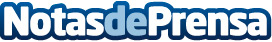 Soloimprenta quiere seguir causando la mejor 'impresión'Soloimprenta ha presentado su nueva identidad corporativa, con un diseño que destaca por su limpieza y minimalismo. Manteniendo el color magenta identificativo de la marca, pero apostando como color complementario por un azul oscuroDatos de contacto:Soloimprenta.esDpto. Marketing986165801Nota de prensa publicada en: https://www.notasdeprensa.es/soloimprenta-quiere-seguir-causando-la-mejor Categorias: Telecomunicaciones Marketing Galicia E-Commerce http://www.notasdeprensa.es